Сценарий выпускного бала в детском саду Вокуева О.Ю.   май 2014 годПод фонограмму песни «Настоящий друг» (слова Б. Савельева, М. Пляцковского) дети входят парами в зал, становятся в два полукруга у центральной стены (в шахматном порядке).Ведущий. Дорогие дети! Сегодня у нас большой и радостный праздник! Но всем нам немножко грустно, ведь сегодня мы провожаем вас в школу. Весь детский сад горячо поздравляет вас с радостным и торжественным днем. Сегодня у нас много гостей, пришли ваши родители. Все они тоже хотят поздравить вас и пожелать вам счастья! (Аплодисменты.)1-й ребенок.Мы в детский сад ходили,В просторный светлый дом,Где каждый уголокНам дорог и знаком!2-й ребенок.Нам радостно здесь былоИграть и заниматься.Немножко грустно стало –Пришла пора прощаться!3-й ребенок.Нас школа ожидает,Букварь и первый класс.Но мы вам обещаем,Что не забудем вас!Песня «Не забудем детский сад» (музыка Е. Туманяна, слова 3. Петровой).НЕ ЗАБУДЕМ ДЕТСКИЙ САД1. Прозвенит звонок веселый,Позовет с собой ребят.Скажем скоро - здравствуй, школа!До свиданья, детский сад!2. И хотя мы рано утромНе придем уже сюда,Детский сад и нашу группуНе забудем никогда.Припев: До свиданья! До свиданья!До свиданья, детский сад.4-й ребенок.Настали дни чудесные,Пойдем мы в первый классИ много интересного узнаем в первый раз.5-й ребенок.Ждет нас первая парта и первый звонок,Первый учебник и первый урок. (2 раза)Песня «В первый раз» (музыка О. Юахиной, слова В. Викторова).В ПЕРВЫЙ РАЗ1. Скоро в школу мы пойдемВ первый раз,Ранец с книжками возьмемВ первый раз.К нам учитель подойдетВ первый разИ учиться поведетВ первый класс.2. Прозвучит для нас звонокВ первый раз,Просидим мы весь урокВ первый раз.А на первом этажеВ первый разНаши мамы ждут ужеПервый класс.Ведущий. Ребята! Сейчас вас поздравят ваши девочки, которые остаются в детском саду, им еще нужно немножко подрасти. Девочки (вместе). Советы начинающему первокласснику.1-я девочка.Утром рано просыпайся,Хорошенько умывайся,Чтобы в школе не зевать,Носом парту не клевать.2-я девочка.Одевайся аккуратно,Чтоб смотреть было приятно.Каждой книжкой дорожи,В чистоте портфель держи.1-я девочка.На уроках не хихикай,Стул туда-сюда не двигай,Педагога уважай,И соседу не мешай.2-я девочка.Не дразни, не зазнавайся,В школе всем помочь старайся,Зря не хмурься, будь смелей,И найдешь себе друзей!Ребенок.Мы всему научимся,Много будем знать,Будем эти правилаДружно выполнять.«Задорный танец» парами (музыка В. Золотарева). В двери стучат, заходит почтальон.Почтальон. Добрый день! Ваш детский сад номер ...? Значит, телеграмму я вам доставил вовремя, как раз к празднику. Ведущий. Что за телеграмма?Почтальон. Там все написано. Вы читайте, а мне нужно идти, разносить другие телеграммы. Только распишитесь, пожалуйста. (Ведущий ставит подпись.) До свидания!Ведущий (раскрывает и читает телеграмму). «Москва, выпускникам детского сада №... Поздравляю всех с праздником, ждите, в гости, скоро буду». А подписи нет, от кого же эта телеграмма? Даже трудно представить.Звучит электронная музыка (фонограмма), входит робот.Ведущий. Кто же это и откуда?Как зовется это чудо?Робот.Мое имя - Робот Гек - электронный человек.К вам пришел сегодня я познакомиться, друзья.Математику придется в школе всем вам изучать.Я сейчас хочу проверить, как умеете считать.Ведущий ставит в разных местах несколько ярких коробок с большими, красиво оформленными цифрами и арифметическими знаками. Дети подходят к коробкам. Робот задает задачу, дети выкладывают решение. Побеждает первый. Робот проверяет правильность.Задачи:1) Раз к зайчонку на обедПрискакал дружок-сосед.На пенек зайчата селиИ по две морковки съели.Кто считать, ребята, ловок:Сколько съедено морковок? (Четыре.)2) Вяжет бабушка-лисицаТрем внучатам рукавицы:«Подарю вам скоро, внуки,Рукавичек по две шутки.Берегите, не теряйте,Сколько всех, пересчитайте!» (Шесть)3) К серой цапле на урокПрилетели семь сорок,А из них лишь три сорокиПриготовили уроки.Сколько лодырей-сорокПрилетело на урок? (Четыре.)Робот.Молодцы! Не скучно с вами,Будете профессорами.Ведущий.А буквы знаете? СейчасПо чтению пора проверить вас.Вы загадки отгадайте –Быстро слово составляйте.Робот.Чтобы слово составлять,Нужно Азбуку позвать.Все зовут. Азбука, Азбука, где ты, наша Азбука!Под звуки вальса, кружась, появляется Азбука (девочка). На груди у Азбуки планшет со словом «Азбука». В руках большие красивые буквы на палочках. Азбука раздает детям буквы вместе с роботом (помогает).Азбука.Здравствуйте, ребята,Здравствуйте, друзья,Как зовут меня - прочтите,Дружно хором мне скажите.Дети. Аз-бу-ка!Азбука. Правильно, я Азбука. Отгадайте загадки.1) Кто шагает с сумкой книг утром в школу? (Ученик.)2) В коридоре топот ног,То зовет всех в класс... (звонок).3) Если все ты будешь знать,То получишь в школе... (пять).4) Очень скоро встретит васШкола и просторный... (класс).Логопед проводит игру «Услышь звук». Робот играет, но неправильно.Игра «Кто скорее составит слово?» (музыка О. Юдахиной).Заходит Незнайка (мальчик).Ведущий. Здравствуй, мальчик, как тебя зовут?Незнайка. Незнайка.Ведущий.А что ты хочешь?Незнайка. Не знаю!Ведущий. Тогда для чего ты к нам пришел?Незнайка. Не знаю!Ведущий. Да ты хоть знаешь, что мы сегодня провожаем в школу наших ребят!Незнайка (жмет плечами). Не знаю!Ведущий. А что ты знаешь?Незнайка. Ничего не знаю!Ведущий. Незнайка, а в школу ты собираешься?Незнайка. А зачем?Ведущий. Да если бы не было школ и все дети не учились, знаешь, до чего человек бы дошел?Незнайка. До чего?Ведущий. А вот послушай!Незнайка идет на место, дети встают. Песня «Если б не было школ» (музыка В. Шаинского, слова Ю. Энтина).ЕСЛИ Б НЕ БЫЛО ШКОЛ1. Если б не было школ,До чего человек бы дошел!До того человек докатился:В дикаря бы опять превратился.2. Если б не было школ,До чего человек бы дошел:Ел руками бы мясо сыроеИ на первое, и на второе. (2 раза)Припев: Если б не было школ!Если б не было школ!3. Если б не было школ,До чего человек бы дошел:Весь лохматый и в шкуре звериной,Он явился бы в гости... с дубиной! (2 раза)Ведущий.Ты проверил, робот, нас,все готовы в первый класс?Робот.Ну, ребята, удивили,Не напрасно вас учили!Теперь можно отдыхатьВы умеете плясать?Ведущий.Мы порадуем тебяЗвонкой песенкой, любя.Дружно мы ее споемИ с тобой плясать пойдем!Робот.С удовольствием, друзья,Потанцуем с вами я.И не сложен танец мой,Повторяйте все за мной!Песня «Робот» (.музыка и слова Ю. Михайленко).РОБОТ1. Робот - электронный человек -Появился в двадцать первый век.Научился говорить, читать,Даже в шахматы играть.2. Если в школе трудно будет нам,Он поможет всем своим друзьям.На любой вопрос он даст ответИли дружеский совет.Припев. Ах, милый робот, веселый робот,С тобой каждый подружиться очень рад.Ах, милый робот, веселый робот,Спасибо, робот, что пришел ты в детский сад.Звучит электронная музыка. Робот говорит, что этот сигнал велит ему вернуться. Прощается со всеми, уходит. Ведущая проводит игру «Школьные старты».В одном конце зала стоят два стола на переднем плане - это место старта. На каждом - портфель, полиэтилен, надувные шарики, нитки.В центре зала - стол и два стула с обоих боков, на этом столе муляжи фруктов и овощей, кусочек хлеба, колбасы, сыра (сделаны из глины, пластилина, либо пенопласта), пакеты молока, кефира. На стульях букварь, тетрадь, дневник, пенал, ручка, карандаш, резинка.В другом конце зала - финиш - две стойки с надписью «Школа», на каждой на высоте вытянутой руки ребенка прикреплен колокольчик.Играют две команды. В каждой - мама, папа, ребенок. Команды встают около столов на старте. Звенит будильник. Звучит веселая музыка.Мамы надевают фартуки и спешат к центральному столу, забирают продукты, поворачиваются и готовят завтрак школьника - кладут бутерброды, фрукты в целлофановый пакет, который убирают в ранец. В это время дети бегут к стульям, берут все необходимое для школы, поворачиваются и складывают все в ранец, застегивают его. А папы стараются надуть побольше шариков. Когда все готовы, ребенок с ранцем, мама и папа с шариками берутся за руки и бегут в школу. Добежав, ребенок звонит в звоночек. Побеждает та команда, которая первая все сделала.Ведущий.Давайте, дети, на прощаньеСпасибо скажем в этот часВам, работники детского сада,И всем, кто в зале есть сейчас.1-й ребенок.Наша группа не простая,Наша группа речевая.Нас учили говорить,Чисто звук произносить.Нас учили, мы учились,Мы нисколько не ленились.2-й ребенок.И пятерки за ответСтал нам ставить логопед,Потому что в речи нашейНарушений больше нет.3-й ребенок.Мы заведующей нашейВсе спасибо говорим.Обещаем так учиться,Чтоб могла она гордитьсяНовым выпуском таким!ПЧЕЛОЧКА1. Пчелочка златая, что же ты жужжишь.Пчелочка златая, что же ты жужжишь, жужжишь.Припев: Жаль, жаль, жалко мне,Что же ты жужжишь. (2 раза.)2. Около летаешь, прочь ты не летишь.Около летаешь, да прочь ты не летишь, летишь.Припев: Жаль, жаль, жалко мне,Прочь ты не летишь. (2 раза.)3. У моей у Любы русая коса.У моей у Любы да русая коса, коса.Припев: Жаль, жаль, жалко мне,Русая коса. (2 раза.)4. Лента голубая, ниже пояса.Лента голубая, да ниже пояса, яса.Припев:Жаль, жаль, жалко мне,Ниже пояса. (2 раза.)5. Сладкие, медовые да губочки ее.Сладкие, медовые да губочки ее, ее.Припев:Жаль, жаль, жалко мне,Губочки ее. (2 раза.)6. Я к губам прилипну.С ними и умру!Припев:Жаль, жаль, жалко мне,С ними и умру. (2 раза.)7. Врешь ты, не прилипнешь, врешь ты, не умрешь.Врешь ты, не прилипнешь, да врешь ты, не умрешь, не умрешь.Припев:Жаль, жаль, жалко мне,Врешь ты, не умрешь. (2 раза.)8. Пчелочка златая, что же ты жужжишь,А пчелочка златая, что же ты жужжишь, жужжишь.Припев: Жаль, жаль, жалко мне,Что же ты жужжишь. (2 раза.)4-й ребенок.«Спасибо!» - нежно говоримМы воспитателям своим.Еще признаемся мы вам:Похожи вы на наших мам.Спасибо вам сто тысяч раз!Всю жизнь мы будем помнить вас.Песня «Наши воспитательницы» (музыка А. Самонова, слова И. Черницкой).НАШИ ВОСПИТАТЕЛЬНИЦЫ1. Кто нас ласково встречаетУ порога в детский сад,Кто хорошим, добрым другом,Стал для взрослых и ребят?2. Кто рассказывать нам сказкиНикогда не устает,Кто кружится с нами в пляскеНаши песенки поет?Припев:Воспитательницы наши,Воспитательницы наши!От себя и наших мамГоворим: «Спасибо вам!»3. Кто нас учит не лениться.Дружбу верную ценить,Нашей Армией гордиться,Крепко родину любить?5-й ребенок.Целый день завхоз хлопочетВсе в порядке видеть хочет.И питанье, и уют ей покоя не дают.6-й ребенок.Спасибо няням, поварам за ласку и привет.За чай и завтрак по утрам, за ужин и обед.Спасибо за сладости вкусные,За добрые руки искусные.Частушки1) За столом сегодня Алла ,У тарелки задремала.Буратино к ней подселИ компот, и кашу съел.2) Ходит Митя, как Кощей,Ни супов не ест, ни щей.Падает от слабости,А любит только сладости.3) Закопченную кастрюлюЮля чистила песком,Два часа в корыте ЮлюМыла бабушка потом.4) Ем я кашу и сметану,У меня силёнка есть.Всё же драться я не стану,Только ты ко мне не лезь.5) Мне недавно подарилиБаночку варенья,Ну и чувствую теперь яСупероблегчение.6) Как у нашего АнтонаАппетита вечно нет.Он кричит: «Купите жвачку,Да не одну, а целу пачку».7) У нас Дим с перепугаЗапихал котлету в рот.Не дай Бог, его котлетаПопадёт другим в живот.8) За обедом я вертелась –Влево, вправо и кругом.Я с девчонками болтала,Облила их молоком.7-й ребенок.Еще спасибо медсестреИ добрым прачкам нашим,Мы не забудем никогдаО нас заботу вашу.8-й ребенок.Спасибо вам за все заботы.Немало было вам работы:Вы нас учили выступать,Петь песни и красиво танцевать!Три девочки исполняют «Цыганский танец» под аудиозапись.9-й ребенок.Спасибо за ласку, любовь и заботуЗа игру и праздник в детском садуСпасибо за трудную вашу работу,Всем, кто работает в детском саду.Оркестр детских музыкальный инструментов. «Во саду ли, в огороде» (русская народная песня. Обработка В. Агафонникова). Дети вручают цветы работникам детского сада. Становятся полукругом.Ведущий.Ну вот и все. Настал тот час.Вы собрались в последний разВ уютном нашем зале.10-й ребенок.Всем ребятам будет надоРасставаться с детским садом,Потому что каждый годВ школу кто-нибудь идет.Ведущий.Будут новые заботы,Будут новые друзья,А пока мы вам желаемОтдыхать до сентября.Песня «До свиданья, детский сад» (музыка Г. Левкодимова, слова В. Мешкова)ДО СВИДАНЬЯ, ДЕТСКИЙ САД1. За низеньким заборомСтоит наш детский сад.Мне с ним прощаться скоро,И я совсем не рад.2. Учиться в школе надо.Пойду я в первый класс.Ребята из детсада,Я не забуду вас.Припев: Детский сад, детский садДом счастливый для ребят! (2 раза)Очень жаль, что в детский садНе вернуться нам назад!3. Как весело мы жили,Играли без забот.По праздникам водилиМы дружный хоровод.Ведущий. Приглашаем ребятам и родителей в нашу группу продолжить наш праздник чаепитием.Дети и гости уходят по фонограмму песни «Улыбка» (музыка В. Шаинского, слова М. Пляцковского).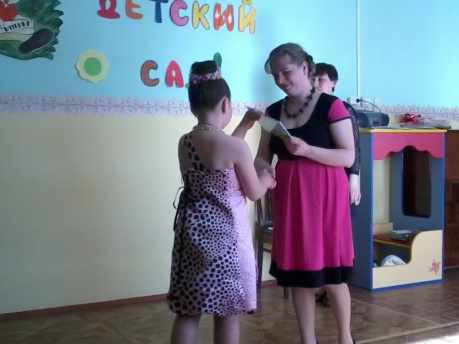 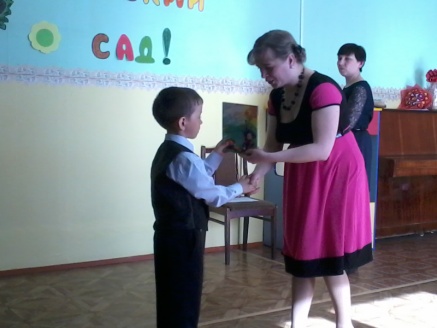 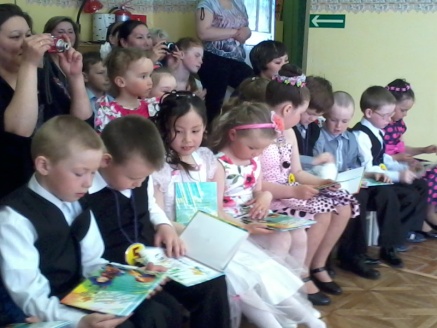 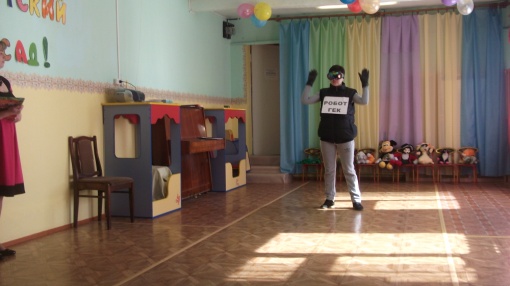 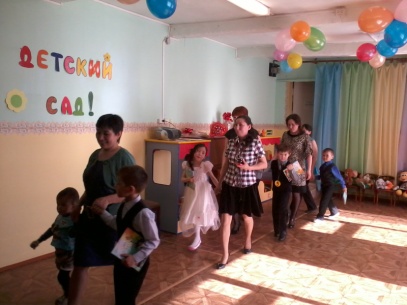 